         Vous avez entre 16 et 25 ans ? 
         Soyez en règle au regard 
         du service national !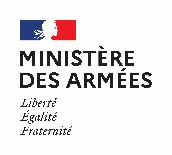 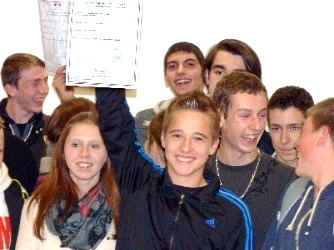 Tous les jeunes Français doivent effectuer la Journée défense et citoyenneté (JDC). Sachez que sans attestation de participation à la JDC, votre inscription aux examens ou concours serait refusée. Alors, effectuez ces démarches sans tarder !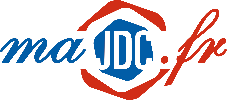 QUEL CERTIFICAT PRODUIRE POUR LE PERMIS DE CONDUIRE (à 17 ans) : le Certificat de participation à la JDCPOUR LES EXAMENS ET CONCOURS ?QUELLES MODALITES SONT MISES EN PLACE 
PENDANT LA CRISE SANITAIRE ?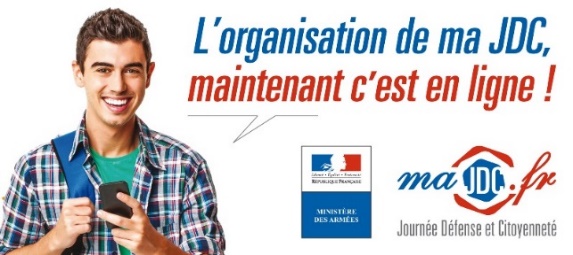 Calendrier de vos démarchesCalendrier de vos démarchesEntre 16 ans 
et 16 ans et 3 mois (*)Faites-vous recenser à la mairie de votre domicile, muni d’une pièce d’identité et du livret de famille. Renseignez vos n° tél et adresse mail, ils vont seront utiles plus tard. 3 mois après votre recensementCréez votre compte sur www.majdc.fr, avec la même adresse mail communiquée lors du recensement afin de faciliter votre convocation.A 17 ans (*)Vous êtes convoqué à la Journée défense et citoyenneté.Entre 17 et 25 ansPrésentez le certificat de participation à la JDC lors de votre inscription aux examens (CAP, BEP, baccalauréat), concours (grandes écoles, fonction publique) et permis de conduire.